Evaluering af skolens trivsel og undervisning 2021-2022I efterskoleloven står der, at skolen regelmæssigt skal foretage evaluering af skolens samlede undervisning og udarbejde en plan med opfølgning på evaluering.I år har evalueringen taget udgangspunkt i elevernes oplevelse af deres faglige udbytte, samt deres sociale- og generelle trivsel på skolen. Eleverne bliver i spørgeskemaet bedt om at forholde sig til en række udsagn og vurdere om de er ”Enig”, ”Overvejende enig”, ”Hverken enig eller uenig”, ”Overvejede uenig” og ”Helt uenig”. Eleverne bliver spurgt til deres udbytte af undervisningen, men også en vurdering af deres egen indsats i timerne.82 har besvaret spørgeskemaet.KonklusionEleverne er blevet bedt om at evaluere deres skolegang, både undervisning og trivsel.Der tegner sig et billede af at skolen har et godt fællesskab da 75,6% af eleverne tilslutter sig som ”Helt enig” og ”Overvejende enig” i at ”Skolen har et godt socialt fællesskab”.Generelt kan eleverne på Skolen for Gastronomi, Musik og Design, godt lide at gå på efterskolen, da 75,7% af eleverne er ”Helt enig” og ”Overvejende enig” da de bliver spurgt om: ”Jeg kan godt lidet at gå på efterskole”. Størstedelen af eleverne på skolen vurderer også at skolen har nogle gode rammer. Hvad der angår undervisning, viser det sig tydeligt at eleverne mener det fungerer godt, da kun 9,7% af eleverne kan have problemer med at følge med. Følgeligt viser der sig også et klart billede af at langt størstedelen af eleverne får den hjælp de skal bruge af deres lærere, da kun 7,3% svarer at de syntes det er svært at spørge om hjælp. Når eleverne skal vurdere deres egen indsats mener 63,4% af eleverne de mindst leverer en ”Overvejende god” indsats. Hvad angår elevernes tro på egne evner viser evalueringen, at over halvdelen er usikre på om de lært har hvad de skulle inden eksamen.

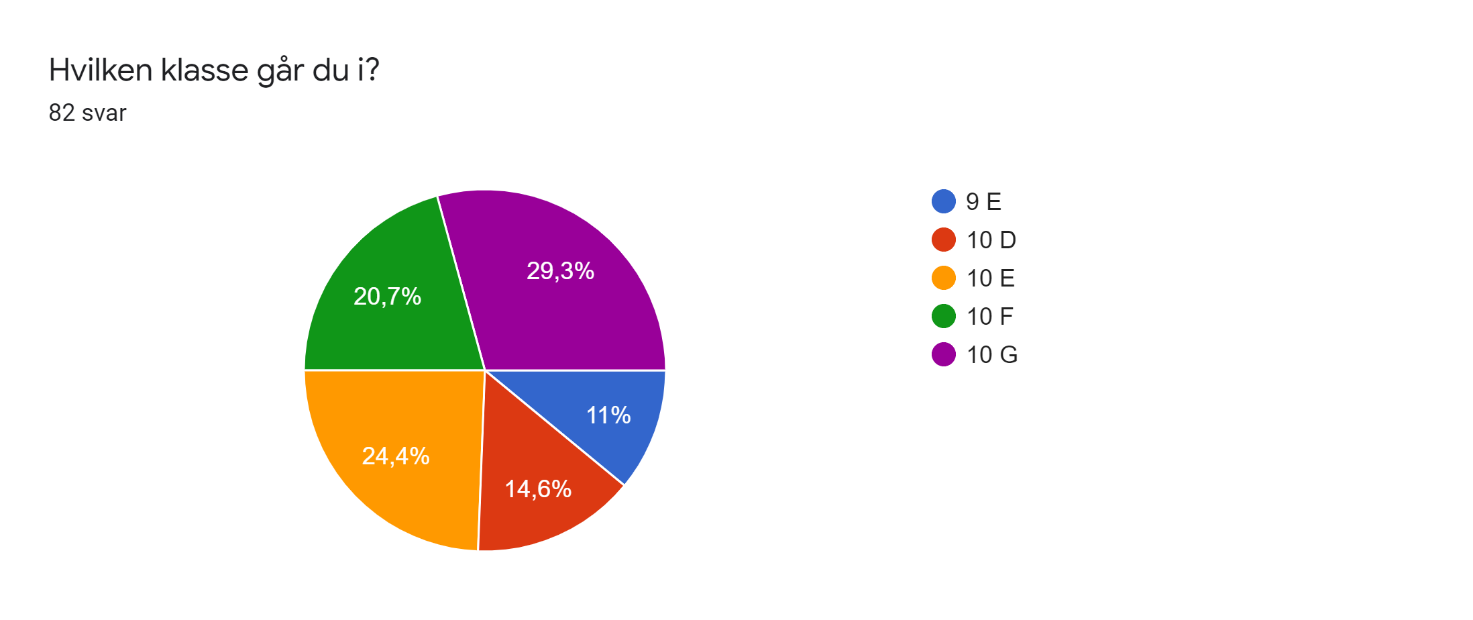 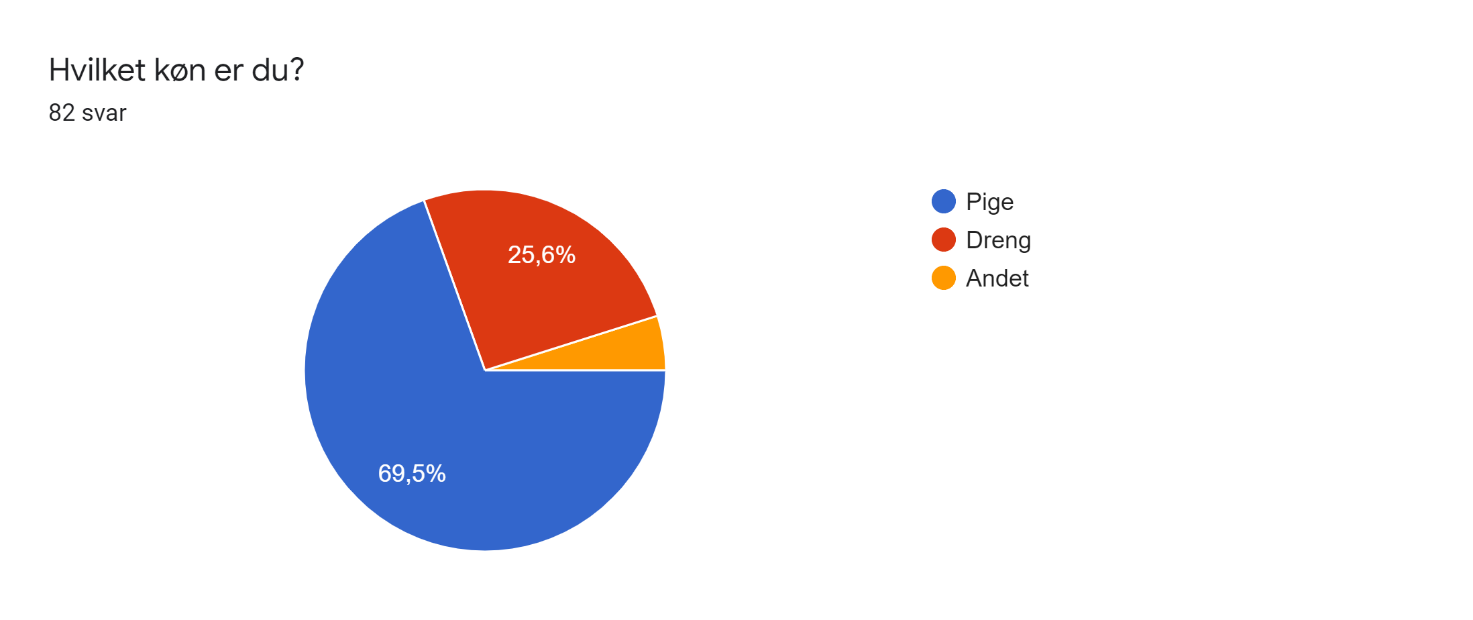 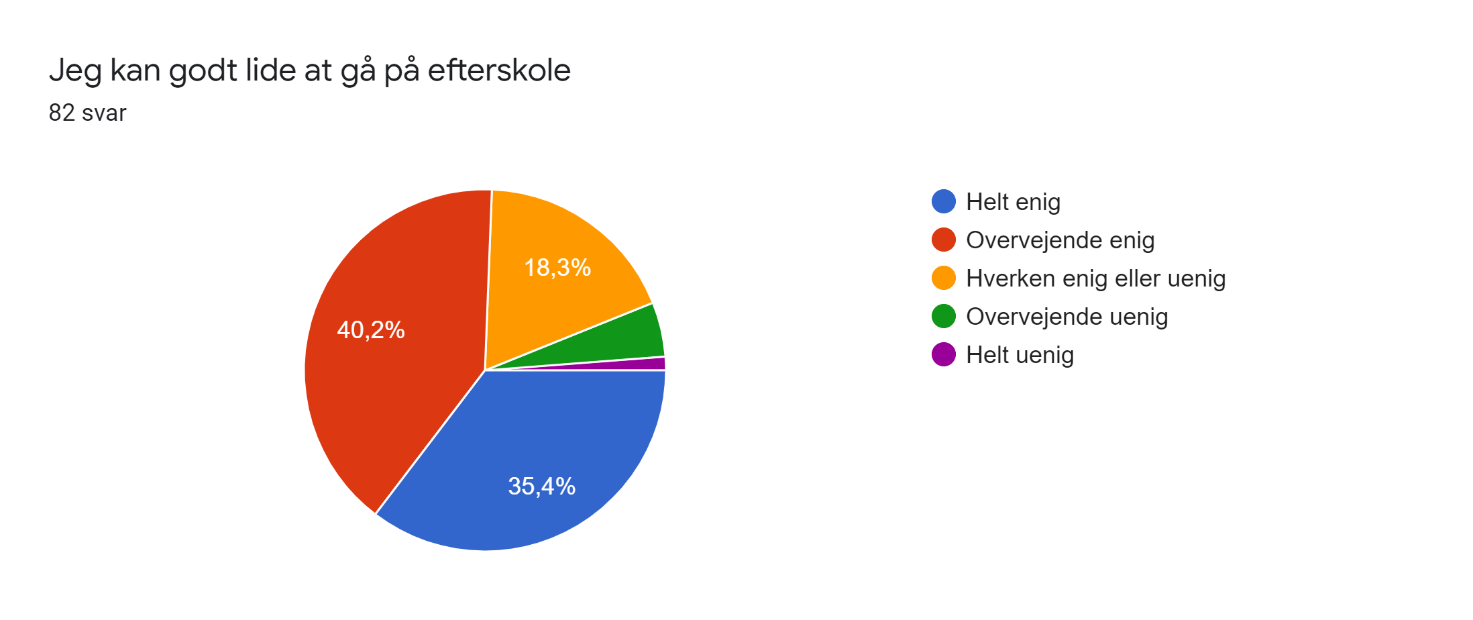 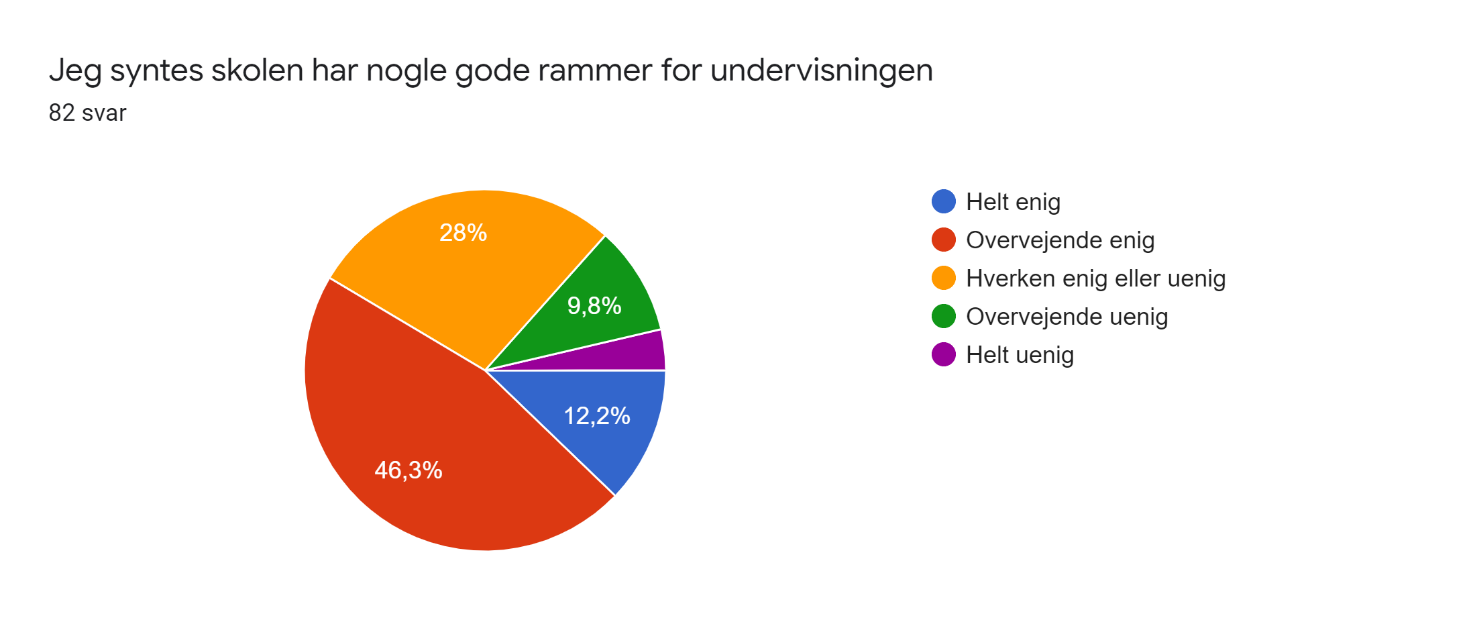 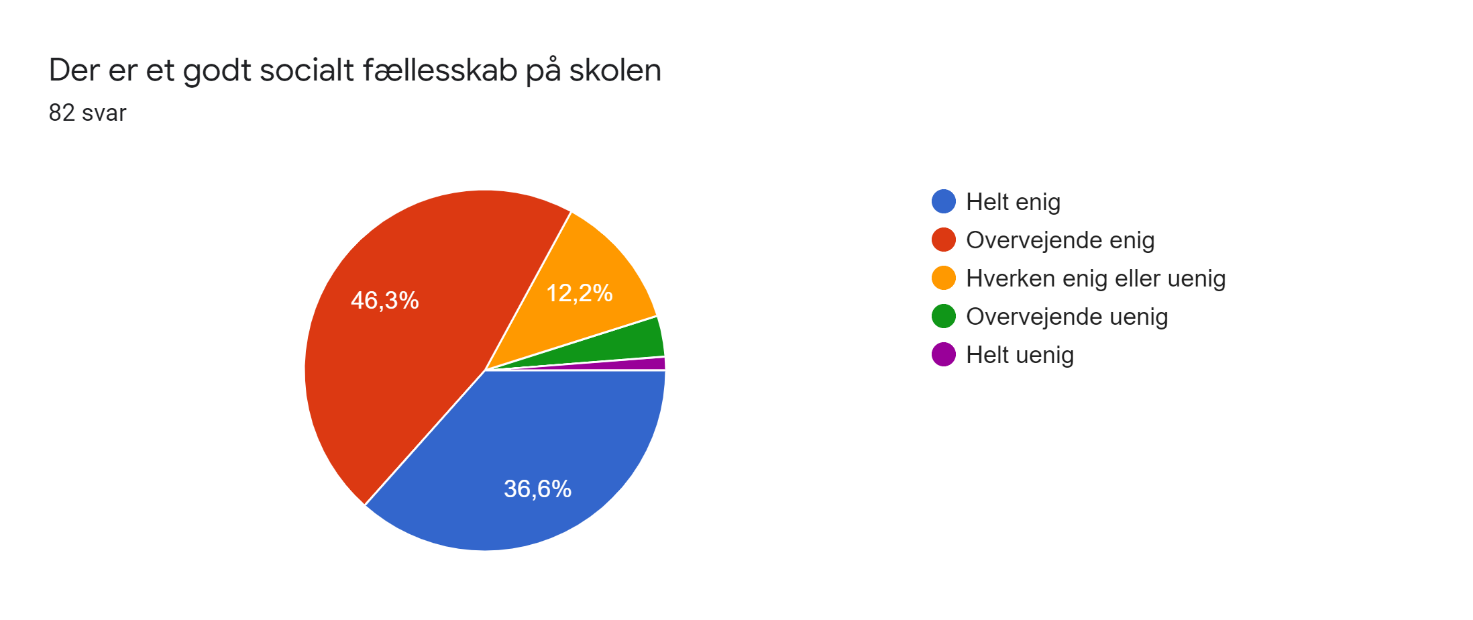 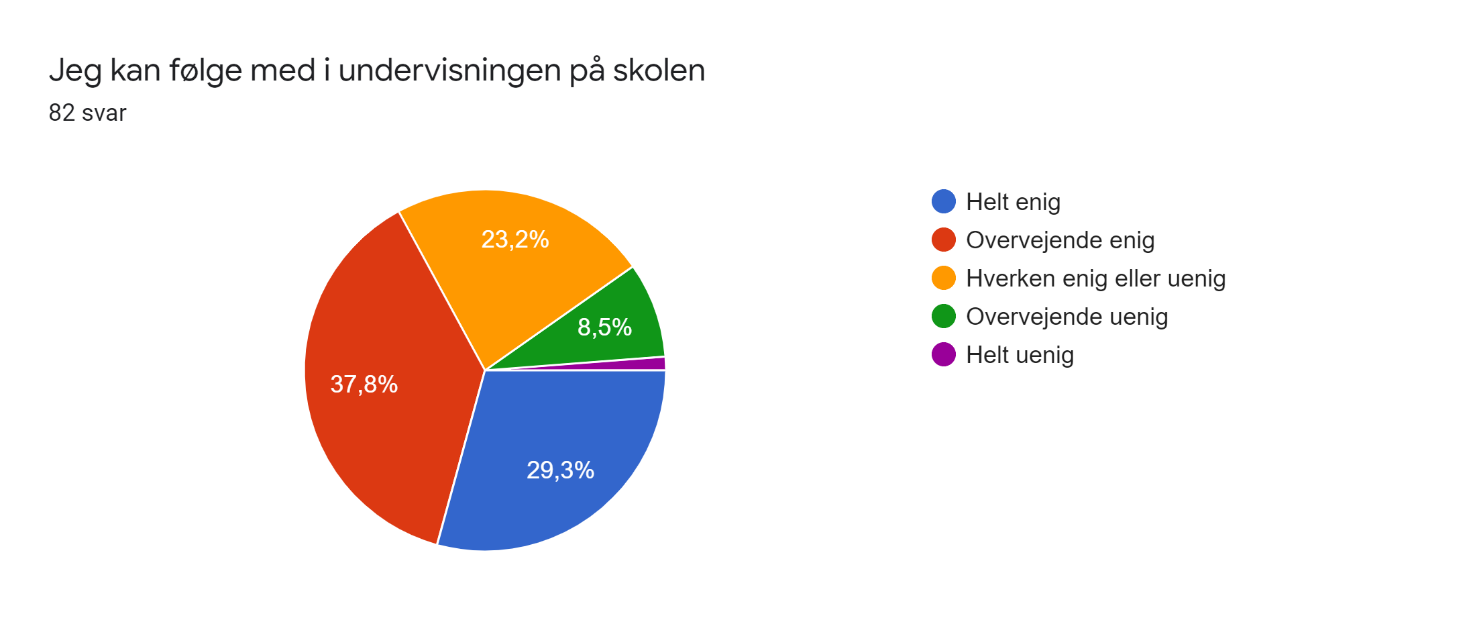 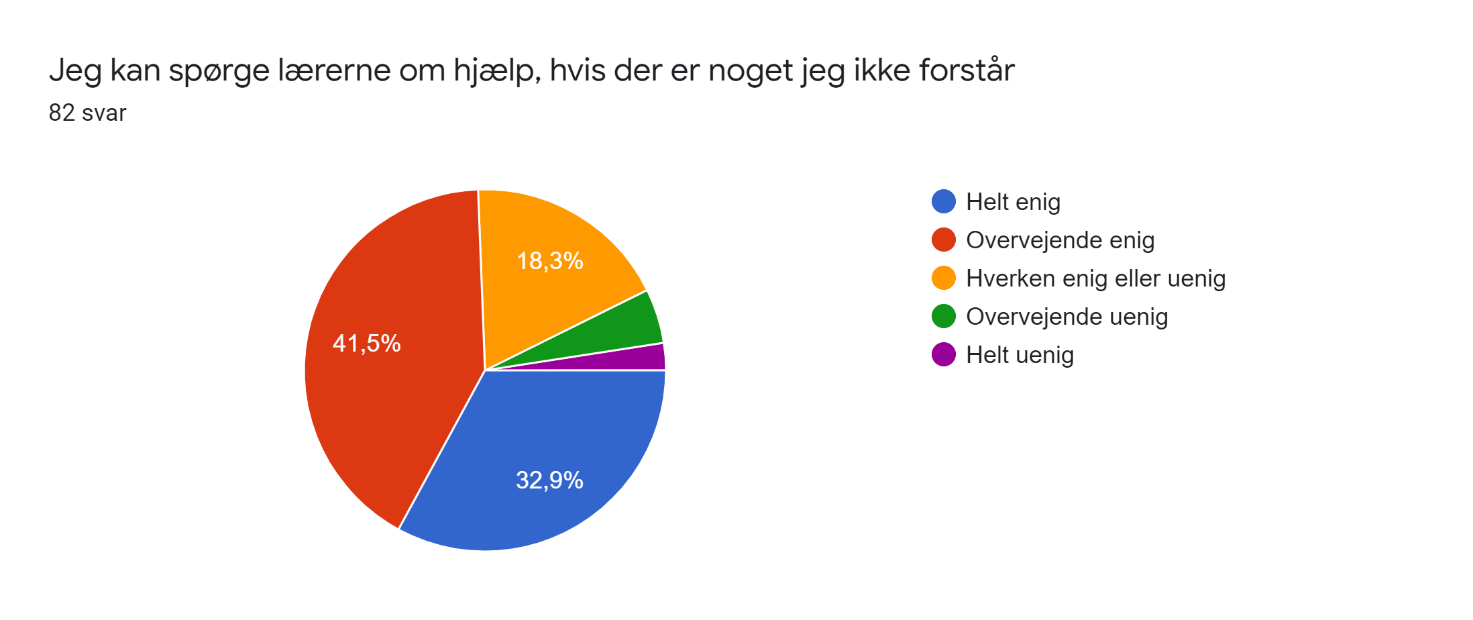 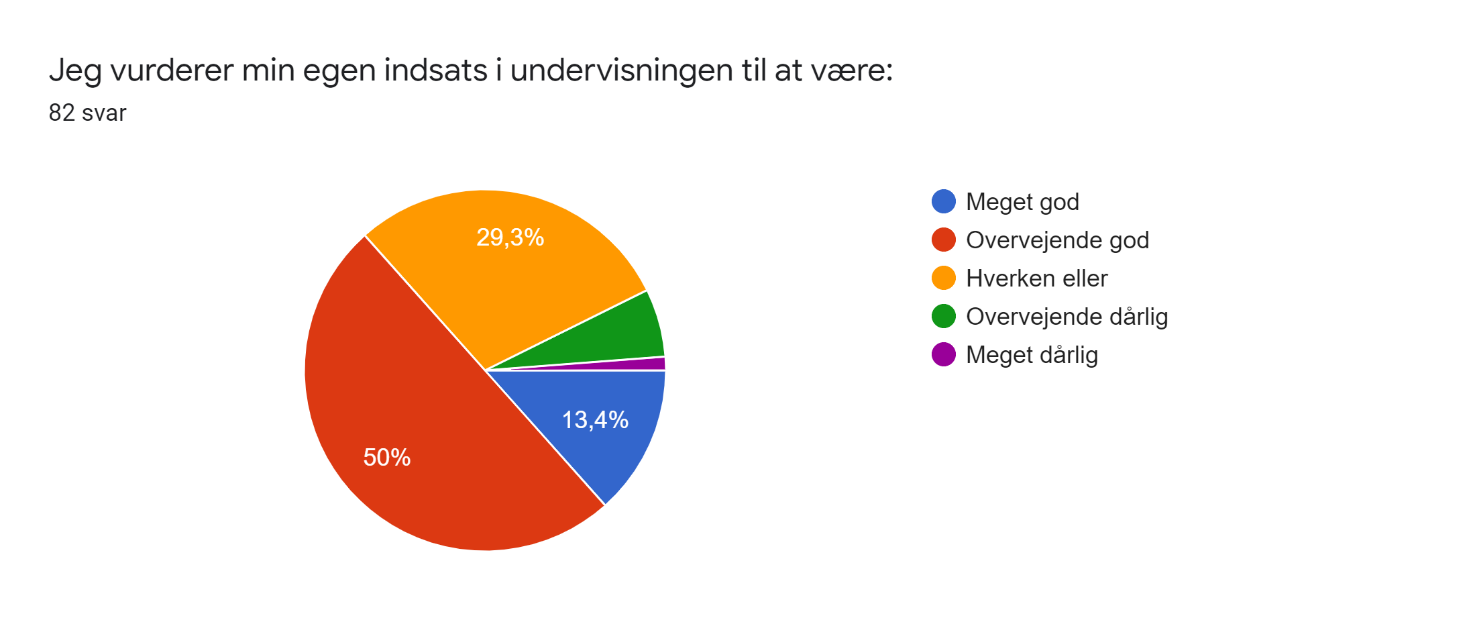 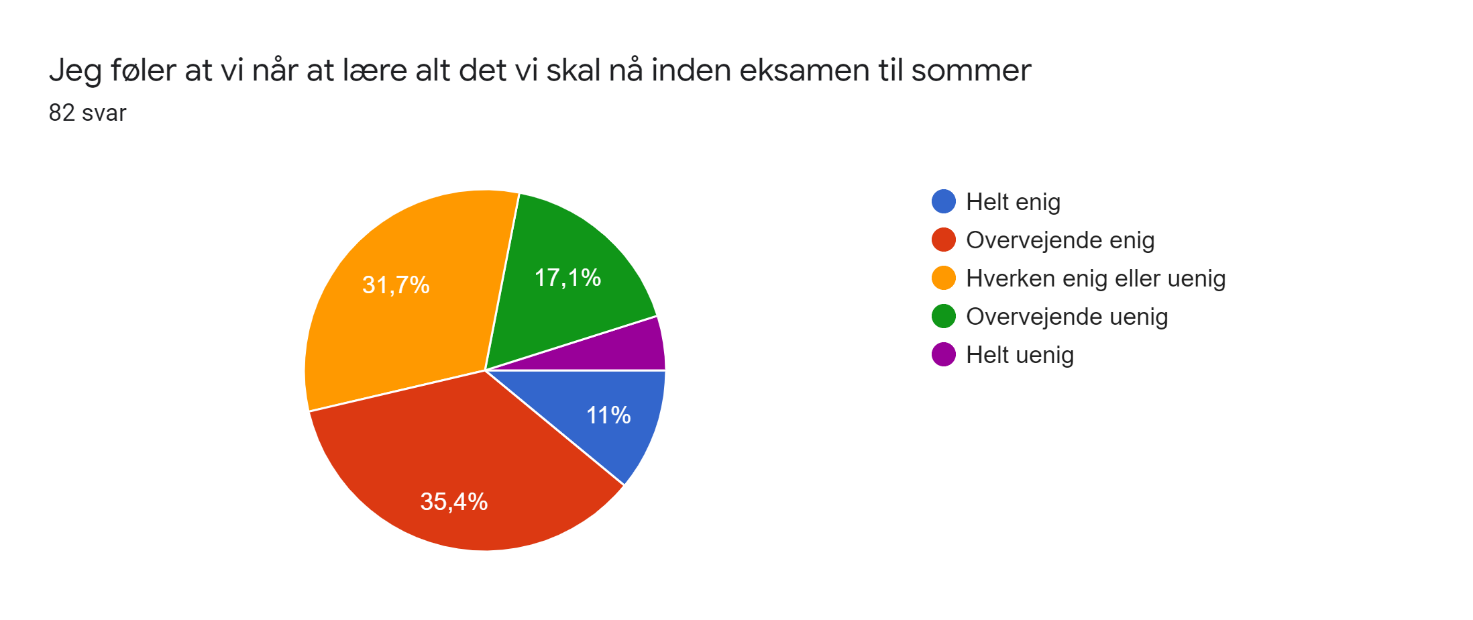 